Правила покупки новой игрушкиИгрушка должна быть: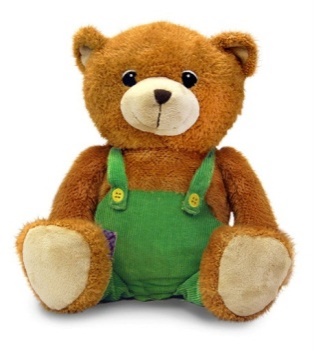 безопасной (посмотрите качество изготовления, материал, из которого она сделана);эстетичной на вид;соответствующей возрасту;многофункциональной (чем больше действий ребёнок может выполнить с игрушкой, тем лучше; естественно, это правило не касается погремушек для малышей).           пособность родителей участвовать в жизни детей проявляется в отношении к играм. В играх отражается личность ребёнка, они - показатель педагогического уровня родителей. Часто игра – это первая фаза более серьёзной деятельности.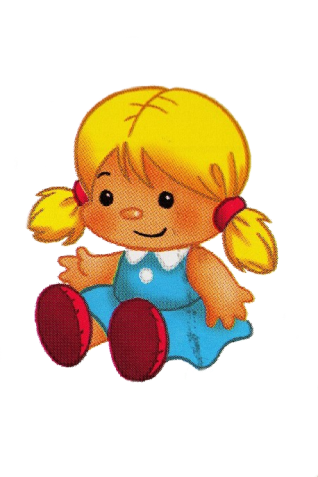 Большинство родителей способны развлекать детей, особенно малышей. Но уметь играть с детьми всерьёз умеют далеко не все. А тем временем в руках у родителей имеется лучший козырь – детская игра, то есть занятие, которое ребёнок любит больше всего на свете. 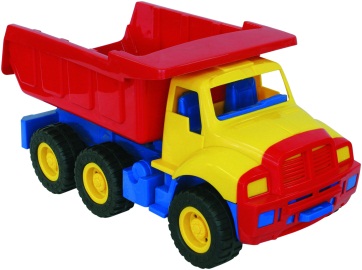 Итак, большой секрет: как одну из самых больных тем для родителей – уборку игрушек – превратить в увлекательное занятие!Обратитесь однажды к своему ребёнку с вопросом: «Давай проверим, есть ли у тебя игрушки красного цвета (прямоугольной формы, из меха и т.д.)?» У детей постарше можно вызвать интерес: «А ты знаешь, чего у тебя больше: автомобилей или кукол?»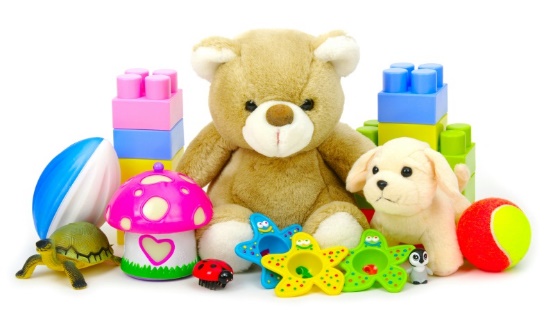 ©Полякова Елена Николаевна ©Герасимова Екатерина ВладимировнаГПОАУ  ЯО 
Рыбинский профессионально-педагогический колледж
группы детей 
дошкольного возрастаИГРУШКА В ЖИЗНИ ДОШКОЛЬНИКА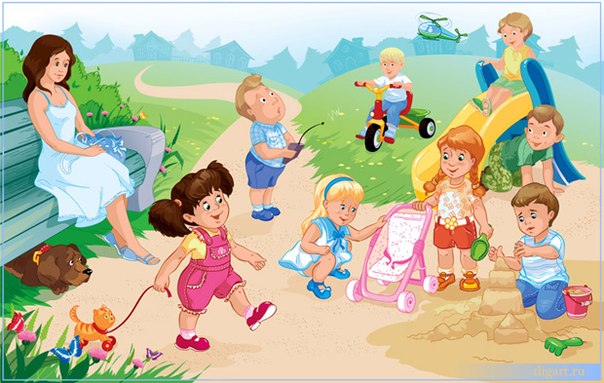 СОВЕТЫ  РОДИТЕЛЯМЧасть 1Поведение родителей с ребёнком, который играет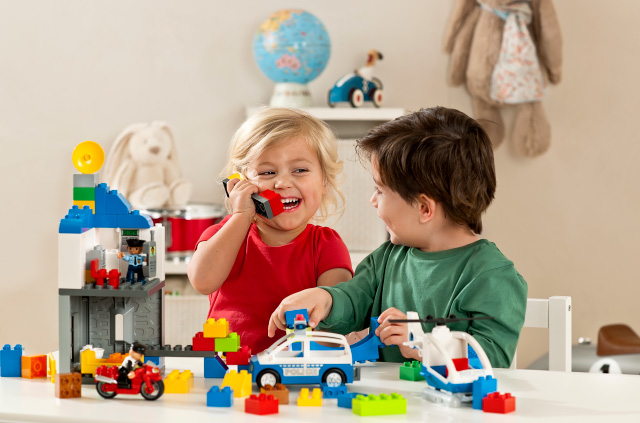 Учить играть ребёнка и придавать значение игре не меньше, чем питанию, прогулкам и воспитанию детей.Следить за тем, как Ваш малыш играет, и знать, какие игры в каком возрасте необходимы. Для этих игр специально подбирать игрушки.Следить за тем, с кем Ваш малыш играет, коммуникабелен ли он. А если некоммуникабелен – воспитывать в нём это качество.Стараться поощрять фантазию и творчество в игре.Пытаться разгадать символику игру, какую информацию она несёт для Вас, что в данный момент довлеет над ребёнком, о чём он мечтает.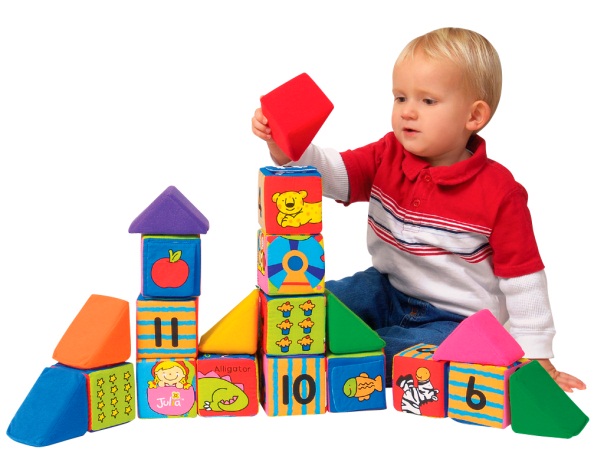 Поняв символику игры, помочь ребёнку в решении его проблем.Не прерывать  игру в разгаре.Готовя к поступлению ребёнка в школу, пытаться моделировать в сюжетах игр его учёбу в первом классе.Не забывайте, что родоначальником учебной деятельности является игра.Если игра не соответствует особенностям возраста ребёнка и он, играя, отстаёт от сверстников, необходимо проконсультироваться с детским психологом.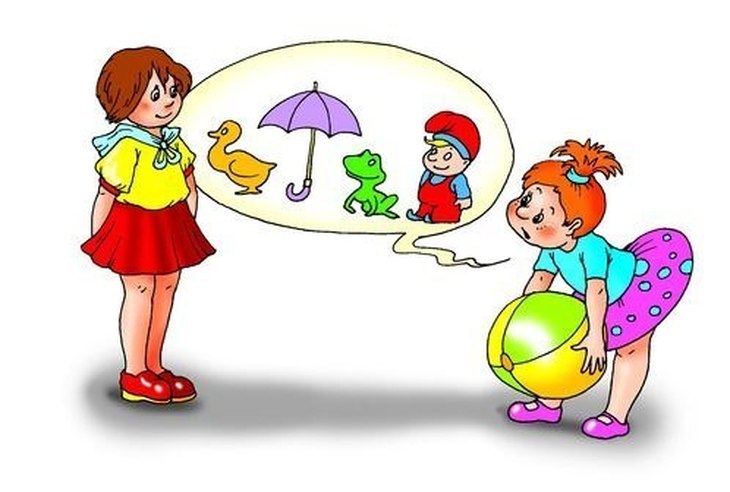 Как не надо вести себя с ребёнком, который играет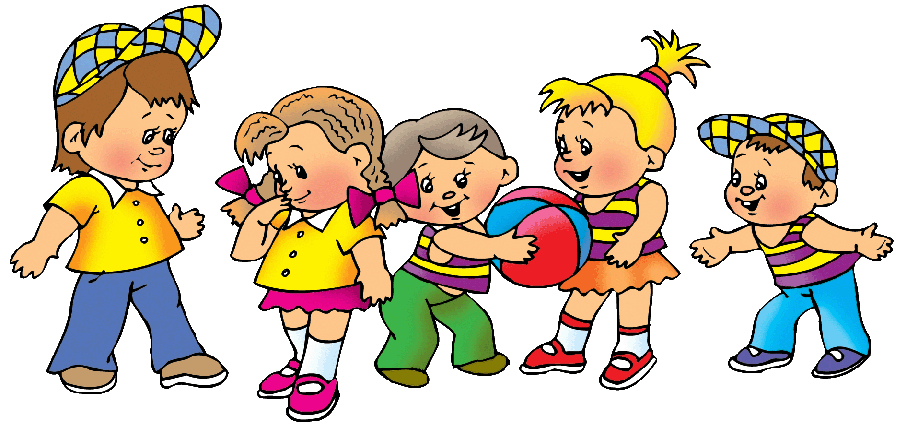 Смотреть на игры, как на баловство, наказывая за них.Прерывать игры в разгаре.Ругать за все фантазии и выдумки в игре, особенно за воображаемых партнёров.Не признавать какого-либо творчества в игре.Не покупать ненужные игрушки.Не обращать внимание на то, как Ваш малыш играет и с кем играет.Не понимать символику игры и не пытаться её разгадать.Не знать о возрастных особенностях игр ребёнка.